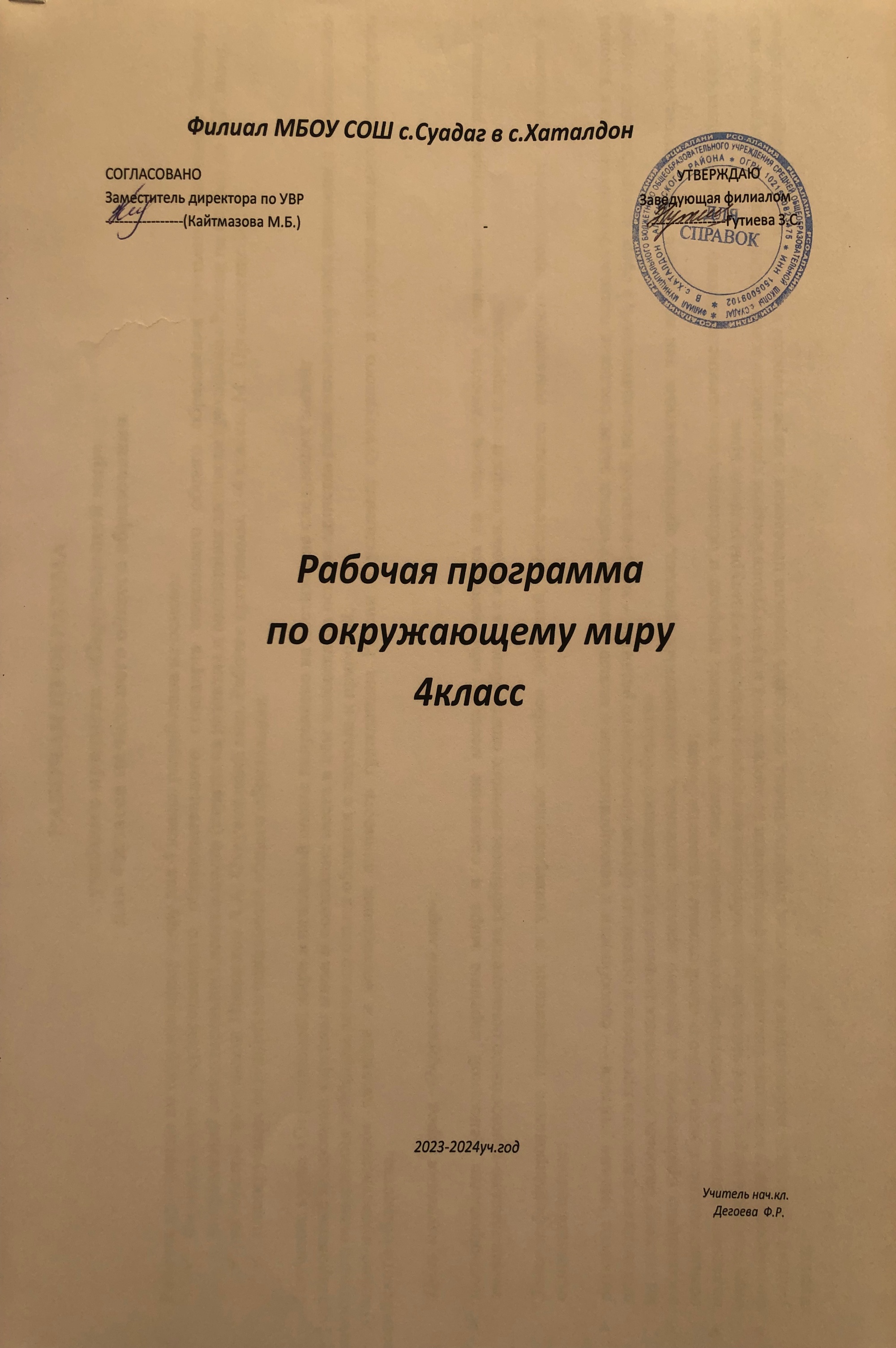 РАБОЧАЯ ПРОГРАММАучебного предмета  «Окружающий мир»для 4 класса начального общего образованияРабочая программа по окружающему миру для 4 класса разработана на основе:Федерального государственного образовательного стандарта начального общего образования третьего поколения, Основных направлений воспитательной деятельности (стратегия развития и воспитания личности гражданина России на период до 2025 года);авторской программы: Плешаков А.А. Окружающий мир. Рабочие программы. 1-4 классы. М.: Просвещение 2021гпланируемых результатов начального общего образования,	Изучение курса «Окружающий мир» в начальной школе направлено на достижение следующих целей:— формирование целостной картины мира и осознание места в нём человека на основе единства рационально-научного познания и эмоционально-ценностного осмысления ребёнком личного опыта общения с людьми и природой;— духовно-нравственное развитие и воспитание личности гражданина России в условиях культурного и конфессионального многообразия российского общества.Цель изучения курса «Окружающий мир»:	формирование целостной картины мира и осознание места в нём человека на основе единства рационально-научного познания и эмоционально-ценностного осмысления ребёнком личного опыта общения с людьми, обществом и природой.Задачи:формирование предметных и универсальных способов действий, обеспечивающих возможность продолжения образования в основной школе;развитие умения учиться — способности к самоорганизации с целью решения учебных задач; создание психолого-педагогических условий для индивидуального прогресса в основных сферах личностного развития – эмоциональной, познавательной, в сфере саморегуляции с опорой на систему базовых культурных ценностей российского обществавоспитание нравственно и духовно зрелых, активных, компетентных граждан, ориентированных как на личное благополучие, так и на созидательное обустройство родной страны и планеты Земля;овладение основами практико-ориентированных знаний о человеке, природе и обществе, осмысление причинно — следственных связей в окружающем мире, в том числе на многообразном материале природы и культуры родного края; формирование у младших школьников фундамента экологической и культурологической грамотности и соответствующих компетентностей – умений проводить наблюдения в природе, ставить опыты, соблюдать правила поведения в мире природы и людей, правила здорового образа жизни;систематизация и расширение представлений детей о предметах и явлениях природы и общественной жизни, развитие интереса к их познанию, обогащение нравственного опыта обучающихся, воспитание у них любви к своему городу, к своей Родине;освоение основ адекватного природо- и культуросообразного поведения в окружающей природной и социальной среде; знакомство с началами естественных и социально-гуманитарных наук в их единстве и взаимосвязях; существенное воздействие на развитие у обучающихся речи и познавательных процессов (сенсорное развитие, развитие мышления, внимания, памяти, воображения), а также эмоциональной сферы и творческих способностей.       Планируемыерезультаты изучения курсаИзучение курса «Окружающий мир» играет значительную роль в достижении метапредметных результатов начального образования.У учеников четвёртых классов продолжают формироваться регулятивные, познавательные и коммуникативные универсальные учебные действия.Регулятивные УУД:Самостоятельно формулировать цели урока после предварительного обсуждения.Учиться совместно с учителем обнаруживать и формулировать учебную проблему.Составлять план решения проблемы (задачи) совместно с учителем.Работая по плану, сверять свои действия с целью и, при необходимости, исправлять ошибки с помощью учителя.-	В диалоге с учителем учиться вырабатывать критерии оценки и определять степень успешности выполнения своей работы и работы остальных учеников, исходя из имеющихся критериев.Познавательные УУД:Ориентироваться в своей системе знаний: самостоятельно предполагать, какая информация нужна для решения учебной задачи в один шаг.Отбирать необходимые для решения учебной задачи источники информации среди предложенных учителем словарей, энциклопедий, справочников.Добывать новые знания: извлекать информацию, представленную в разных формах (текст, таблица, схема, иллюстрация и др.).Перерабатывать полученную информацию: сравнивать и группировать факты и явления; определять причины явлений, событий.Перерабатывать полученную информацию: делать выводы на основе обобщения знаний.Преобразовывать информацию из одной формы в другую: составлять простой план учебно-научного текста.Преобразовывать информацию из одной формы в другую: представлять информацию в виде текста, таблицы, схемы.Работать с текстом: осознанное чтение текста с целью удовлетворения познавательного интереса, освоения и использование информации; достаточно полно и доказательно строить устное высказывание; описывать объекты наблюдения, выделять в них существенные признаки; устанавливать последовательность основных исторических событий в России в изучаемый период; оформлять результаты исследовательской работы; составлять план текста и небольшое письменное высказывание; формулировать выводы, основываясь на тексте; находить аргументы, подтверждающие вывод; приобретение первичного опыта критического отношения к получаемой информации, сопоставление её с информацией из других источников и имеющимся жизненным опытом; делать выписки из прочитанных текстов с учётом цели их дальнейшего использования.Коммуникативные УУД:Донести свою позицию до других: оформлять свои мысли в устной и письменной речи с учётом своих учебных и жизненных речевых ситуаций.Донести свою позицию до других: высказывать свою точку зрения и пытаться обосновать, приводя аргументы.Слушать других, пытаться принимать другую точку зрения, быть готовым изменить свою точку зрения.Читать вслух и про себя тексты учебников и при этом: вести "диалог с автором" (прогнозировать будущее чтение, ставить вопросы к тексту и искать ответы, проверять себя), отделять новое от известного, выделять главное, составлять план.Договариваться с людьми: выполняя различные роли в группе, сотрудничать совместном решении проблемы (задачи).Учиться уважительно относиться к позиции другого, пытаться договариваться.У четвероклассника продолжится формирование предметных результатов обучения:понимать особую роль России в мировой истории, переживать чувство гордости национальные свершения, открытия, победы;уважительно относиться к России, родному краю, своей семье, истории, культуре,  природе нашей страны, её современной жизни;осознавать целостность окружающего мира, осваивать основы экологической грамотности, элементарных правил нравственного поведения в мире природы и людей здоровьесберегающего поведения в природной и социальной среде;осваивать доступные способы изучения природы и общества (наблюдение, за измерение, опыт, сравнение, классификация и др. с получением информации из се архивов, от окружающих людей, в открытом информационном пространстве);устанавливать и выявлять причинно-следственные связи в окружающем мире.У четвероклассника продолжится формирование ИКТ-компетентности:оценивать потребность в дополнительной информации для решения учебных . и самостоятельной познавательной деятельности; определять возможные источники ее лучения; критически относиться к информации и к выбору источника информации;создавать текстовые сообщения с использованием средств ИКТ: редактировать, оформлять и сохранять их:готовить и проводить презентацию перед небольшой аудиторией: создавать презентации, выбирать аудиовизуальную поддержку, писать пояснения и тезисы для презентации.Планируемые результаты изучения всего курсаЛИЧНОСТНЫЕ РЕЗУЛЬТАТЫУ выпускника будут сформированы:основы гражданской идентичности личности в форме осознания «Я» как гражданина России, ответственного за сохранение её природного и культурного наследия;умение осознанно использовать обществоведческую лексику для выражения своих представлений о правах и обязанностях гражданина России, о правах ребёнка, о государственном устройстве Российской Федерации;чувства сопричастности к отечественной истории через историю своей семьи и гордости за свою Родину, российский народ, историю России посредством знакомства с достижениями страны, вкладом соотечественников в её развитие;осознание своей этнической принадлежности в контексте принципа российской гражданственности «Единство в многообразии»;понимание себя наследником ценностей многонационального российского общества и всего человечества, в том числе на основе формирования понятий «Всемирное природное наследие» и «Всемирное культурное наследие»*;целостный, социально ориентированный взгляд на мир в его органичном единстве и разнообразии природы, народов, культур и религий, в том числе на основе построения и сопоставления картины мира с точки зрения астронома, географа, историка, эколога;уважительное отношение к истории и культуре народов России и мира через понимание их взаимной связи и представление о необходимости исторической преемственности в жизни общества;начальные навыки адаптации в динамично изменяющемся и развивающемся мире, в том числе на основе представлений об историческом развитии родной страны, изменениях в её современной жизни и возможностях собственного участия в построении её будущего*;осознанная готовность к выполнению социальной роли ученика (действовать в соответствии с нормами и правилами школьной жизни), мотивационная основа учебной деятельности и личностный смысл учения;самостоятельность и личностная ответственность за свои поступки, сохранность объектов природы, будущее России*;эстетические потребности, ценности и чувства через восприятие природы России и родного края, знакомство с культурой регионов России, развитием культуры страны и родного края в различные периоды истории;этические чувства, доброжелательность и эмоционально-нравственная отзывчивость, понимание и сопереживание чувствам других людей в ходе знакомства с историей Отечества, образами великих соотечественников, картинами жизни людей в разные исторические периоды;навыки сотрудничества со взрослыми и сверстниками в разных социальных ситуациях, умение не создавать конфликтов и находить выходы из спорных ситуаций, в том числе при выполнении учебных проектов и в других видах внеурочной деятельности*;установка на безопасный, здоровый образ жизни на основе знаний о природном разнообразии России и зависимости труда и быта людей от природных условий;мотивация к творческому труду, работе на результат, бережное отношение к материальным и духовным ценностям на основе знакомства с природным и культурным достоянием России, вкладом людей многих поколений в создание материальных и духовых ценностей родной страны и родного края. Основные направления воспитательной деятельности (из Стратегии развития воспитания в Российской Федерации на период до 2025 года)1. Гражданское воспитание включает:формирование активной гражданской позиции, гражданской ответственности, основанной на традиционных культурных, духовных и нравственных ценностях российского общества;развитие культуры межнационального общения;формирование приверженности идеям интернационализма, дружбы, равенства, взаимопомощи народов;воспитание уважительного отношения к национальному достоинству людей, их чувствам, религиозным убеждениям;развитие правовой и политической культуры детей, расширение конструктивного участия в принятии решений, затрагивающих их права и интересы, в том числе в различных формах самоорганизации, самоуправления, общественно значимой деятельности;развитие в детской среде ответственности, принципов коллективизма и социальной солидарности;формирование стабильной системы нравственных и смысловых установок личности, позволяющих противостоять идеологии экстремизма, национализма, ксенофобии, коррупции, дискриминации по социальным, религиозным, расовым, национальным признакам и другим негативным социальным явлениям;разработку и реализацию программ воспитания, способствующих правовой, социальной и культурной адаптации детей, в том числе детей из семей мигрантов.2. Патриотическое воспитание предусматривает:формирование российской гражданской идентичности;формирование патриотизма, чувства гордости за свою Родину, готовности к защите интересов Отечества, ответственности за будущее России на основе развития программ патриотического воспитания детей, в том числе военно- патриотического воспитания;формирование умения ориентироваться в современных общественно- политических процессах, происходящих в России и мире, а также осознанную выработку собственной позиции по отношению к ним на основе знания и осмысления истории, духовных ценностей и достижений нашей страны;
развитие уважения к таким символам государства, как герб, флаг, гимн Российской Федерации, к историческим символам и памятникам Отечества;развитие поисковой и краеведческой деятельности, детского познавательного туризма.3. Духовно-нравственное воспитание осуществляется за счет:развития у детей нравственных чувств (чести, долга, справедливости, милосердия и дружелюбия);формирования выраженной в поведении нравственной позиции, в том числе способности к сознательному выбору добра;развития сопереживания и формирования позитивного отношения к людям, в том числе к лицам с ограниченными возможностями здоровья и инвалидам;содействия формированию у детей позитивных жизненных ориентиров и планов;оказания помощи детям в выработке моделей поведения в различных трудных жизненных ситуациях, в том числе проблемных, стрессовых и конфликтных.4. Эстетическое воспитание предполагает:приобщение к уникальному российскому культурному наследию, в том числе литературному, музыкальному, художественному, театральному и кинематографическому;создание равных для всех детей возможностей доступа к культурным ценностям;воспитание уважения к культуре, языкам, традициям и обычаям народов, проживающих в Российской Федерации;приобщение к классическим и современным высокохудожественным отечественным и мировым произведениям искусства и литературы;популяризация российских культурных, нравственных и семейных ценностей;сохранение, поддержки и развитие этнических культурных традиций и народного творчества.5.  Физическое воспитание, формирование культуры здоровья и эмоционального благополучия включает:формирование ответственного отношения к своему здоровью и потребности в здоровом образе жизни;формирование системы мотивации к активному и здоровому образу жизни, занятиям физической культурой и спортом, развитие культуры здорового питания;развитие культуры безопасной жизнедеятельности, профилактику наркотической и алкогольной зависимости, табакокурения и других вредных привычек;6. Трудовое воспитание реализуется посредством:воспитания уважения к труду и людям труда, трудовым достижениям;формирования умений и навыков самообслуживания, потребности трудиться, добросовестного, ответственного и творческого отношения к разным видам трудовой деятельности, включая обучение и выполнение домашних обязанностей;развития навыков совместной работы, умения работать самостоятельно, мобилизуя необходимые ресурсы, правильно оценивая смысл и последствия своих действий;содействия профессиональному самоопределению, приобщения к социально значимой деятельности для осмысленного выбора профессии.7. Экологическое воспитание включает:развитие экологической культуры, бережного отношения к родной земле, природным богатствам России и мира;воспитание чувства ответственности за состояние природных ресурсов, умений и навыков разумного природопользования, нетерпимого отношения к действиям, приносящим вред экологии.8. Ценности научного познания подразумевает:содействие повышению привлекательности науки для подрастающего поколения, поддержку научно-технического творчества детей;создание условий для получения детьми достоверной информации о передовых достижениях и открытиях мировой и отечественной науки, повышения заинтересованности подрастающего поколения в научных познаниях об устройстве мира и общества.МЕТАПРЕДМЕТНЫЕРЕЗУЛЬТАТЫ   
РегулятивныеВыпускник научится:понимать и самостоятельно формулировать учебную задачу;сохранять учебную задачу в течение всего урока;ставить цели изучения темы, толковать их в соответствии с изучаемым материалом урока;выделять из темы урока известные знания и умения, определять круг неизвестного по изучаемой теме;планировать своё высказывание (выстраивать последовательность предложений для раскрытия темы, приводить примеры, делать обобщение);планировать свои действия;фиксировать по ходу урока и в конце его удовлетворённость/ неудовлетворённость своей работой на уроке, объективно относиться к своим успехам и неуспехам;самостоятельно оценивать правильность выполнения действия и вносить необходимые коррективы в исполнение как в конце действия, так и по ходу его реализации;осуществлять итоговый и пошаговый контроль по результату;контролировать и корректировать свои действия в учебном сотрудничестве;в сотрудничестве с учителем ставить новые учебные задачи;использовать внешнюю и внутреннюю речь для целеполагания, планирования и регуляции своей деятельности.ПознавательныеВыпускник научится:понимать, толковать и организовывать свою деятельность в соответствии с условными знаками и символами, используемыми в учебнике и других образовательных ресурсах для передачи информации;осуществлять поиск необходимой информации из различных источников (библиотека, Интернет и пр.) для выполнения учебных заданий;выделять существенную информацию из текстов и литературы разных типов и видов (художественных и познавательных);использовать знаково-символические средства, в том числе модели и схемы для решения учебных задач;понимать содержание текста, интерпретировать смысл, фиксировать прочитанную информацию в виде таблиц, схем, рисунков, моделей и пр.;осуществлять анализ объектов с выделением существенных и несущественных признаков;осуществлять сравнение и классификацию по заданным критериям;устанавливать причинно-следственные связи;строить рассуждения об объекте, его строении, свойствах и связях;строить доказательство своей точки зрения по теме урока в соответствии с возрастными нормами;проявлять творческие способности при выполнении рисунков, схем, составлении рассказов, оформлении итогов проектных работ и пр.;ориентироваться на разнообразие способов решения познавательных и практических задач, владеть общими приёмами решения учебных задач;моделировать экологические связи в природных сообществах.КоммуникативныеВыпускник научится:включаться в диалог с учителем и сверстниками, в коллективное обсуждение проблем и вопросов, проявлять инициативу и активность в стремлении высказываться, задавать вопросы;формулировать ответы на вопросы;слушать партнёра по общению (деятельности), не перебивать, не обрывать на полуслове, вникать в смысл того, о чём говорит собеседник;договариваться и приходить к общему решению в совместной деятельности, в том числе в ситуации столкновения интересов;формулировать собственное мнение и позицию в устной и письменной форме;аргументировать свою позицию;понимать различные позиции других людей, отличные от собственной и ориентироваться на позицию партнера в общении;признавать свои ошибки, озвучивать их;употреблять вежливые слова в случае неправоты «Извини, пожалуйста», «Прости, я не хотел тебя обидеть», «Спасибо за замечание, я его обязательно учту» и др.;понимать и принимать задачу совместной работы, распределять роли при выполнении заданий;строить монологическое высказывание, владеть диалогической формой речи (с учётом возрастных особенностей, норм);готовить сообщения, выполнять проекты по теме;составлять рассказ на заданную тему;осуществлять взаимный контроль и оказывать в сотрудничестве необходимую взаимопомощь;продуктивно разрешать конфликты на основе учета интересов и позиций всех его участников;строить понятные для партнёра высказывания, учитывающие, что он знает и видит, а что нет;использовать речь для регуляции своего действия;адекватно использовать речевые средства для решения различных коммуникативных задач;достаточно точно, последовательно и полно передавать информацию, необходимую партнёру.ПРЕДМЕТНЫЕ РЕЗУЛЬТАТЫВыпускник научится:понимать особую роль России в мировой истории; рассказывать о национальных свершениях, открытиях, победах, вызывающих чувство гордости за свою страну;находить и показывать на карте России государственную границу, субъекты Российской Федерации, свой регион, его главный город, другие города современной России, узнавать по фотографиям и описывать достопримечательности регионов и городов России;называть элементы государственного устройства России, объяснять их роль в жизни страны;называть имя действующего Президента Российской Федерации и его полномочия как главы государства;понимать, в чём различия между государственным устройством современной России и государственным устройством нашей страны в другие периоды её истории;объяснять, что такое права человека, как законы страны и самый главный из них — Конституция Российской Федерации — защищают наши права, приводить конкретные примеры прав ребёнка;раскрывать значение государственных символов России, находить их среди государственных символов других стран;называть главные праздники России, объяснять их значение в жизни страны, рассказывать о традициях и праздниках народов России;рассказывать о мире с точки зрения астронома, географа, историка, эколога;проводить несложные астрономические наблюдения;изготавливать модели планет и созвездий;использовать глобус и карту мира для получения информации о Земле;анализировать экологические проблемы планеты и предлагать способы их решения;приводить примеры объектов Всемирного наследия и животных из Международной Красной книги;находить и показывать на физической карте России различные географические объекты, на карте природных зон России — основные природные зоны;объяснять, почему происходит смена природных зон в нашей стране, давать характеристику природной зоны по плану, сравнивать различные природные зоны;приводить примеры растений и животных разных природных зон, в том числе внесённых в Красную книгу России;выявлять экологические связи в разных природных зонах, изображать эти связи с помощью моделей;оценивать деятельность людей в разных природных зонах, раскрывать возникающие экологические проблемы и способы их решения, приводить примеры заповедников и национальных парков России;давать краткую характеристику своего края;различать и описывать изученные природные объекты своего края, пользоваться атласом-определителем для распознавания (определения) объектов неживой и живой природы;давать краткую характеристику природных сообществ своего края;выявлять экологические связи в природных сообществах, изображать эти связи с помощью моделей;оценивать своё поведение в природе, правильно вести себя в разных природных сообществах;рассказывать об охране природы в своём крае;различать отрасли растениеводства и животноводства, представленные в экономике своего края;приводить примеры исторических источников, различать и сравнивать источники информации о прошлом;соотносить дату исторического события с веком, находить место события на «ленте времени»;читать историческую карту;перечислять эпохи истории человечества в правильной последовательности, кратко характеризовать каждую эпоху, узнавать историческую эпоху по знаменитым сооружениям прошлого, сохранившимся до наших дней;с помощью глобуса рассказывать, как человек открывал планету Земля;описывать некоторые выдающиеся достижения и изобретения людей прошлого по иллюстрациям, высказывать суждения об их значении в истории человечества;показывать на карте границы, территорию, столицу, другие города России в разные периоды истории, места некоторых важных исторических событий;рассказывать по исторической карте, иллюстрациям учебника об изученных событиях истории России;соотносить даты и события, определять последовательность и значение некоторых важных событий в истории России;составлять исторические портреты выдающихся людей прошлого, высказывать суждения о них;описывать облик Москвы и Санкт-Петербурга в разные века, узнавать их достопримечательности;называть и описывать некоторые выдающиеся памятники истории и культуры России;находить в домашнем архиве исторические свидетельства;раскрывать связь современной России с её историей;использовать дополнительную литературу, Интернет для получения информации и подготовки собственных сообщений о природе Земли, России и родного края, о жизни общества в прошлом и настоящем.Учебно-тематический планВ соответствии с федеральным базисным учебным планом курс «Окружающий мир»  изучается в 4 классе по 2 часа в неделю ( 34 недели). Объём  учебного времени составляет 68 часов. Учебно-тематический планСОДЕРЖАНИЕ ПРОГРАММЫЗемля и человечество (9 ч)Мир глазами астронома. Что изучает астрономия. Небесные тела: звезды, планеты и спутники планет. Земля — планета Солнечной системы. Луна — естественный спутник Земли. Движение Земли в космическом пространстве; причины смены дня и ночи и времен года. Звездное небо — великая «книга» природы.Мир глазами географа. Что изучает география. Изображение Земли с помощью глобуса и географической карты. Распределение солнечного тепла на земле и его влияние на живую природу.Мир глазами историка. Что изучает история. Исторические источники. Счет лет в истории. Историческая карта.Прошлое и настоящее глазами эколога. Представление о современных экологических проблемах планеты. Охрана окружающей среды — задача всего человечества. Международное сотрудничество в области охраны окружающей среды. Всемирное наследие. Международная Красная книга.Практические работы: знакомство с картой звездного неба; поиск и показ изучаемых объектов на глобусе и географической карте; знакомство с историческими картами.Природа России (10 ч)Разнообразие и красота природы России. Важнейшие равнины и горы, моря, озера и реки нашей страны (в форме путешествия по физической карте России).Природные зоны нашей страны: зона арктических пустынь, зона тундры, зона лесов, зона степей, зона пустынь, субтропики. Карта природных зон России. Особенности природы каждой из зон. Взаимосвязи в природе, приспособленность организмов к условиям обитания в разных природных зонах. Особенности хозяйственной деятельности людей, связанные с природными условиями. Экологические проблемы каждой из природных зон, охрана природы, виды растений и животных, внесенные в Красную книгу России. Необходимость бережного отношения к природе в местах отдыха населения. Правила безопасного поведения отдыхающих у моря.Представление об экологическом равновесии и необходимости его учета в процессе хозяйственной деятельности людей.Практические работы:поиск и показ на физической карте изучаемых географических объектов; поиск и показ изучаемых объектов на карте природных зон России; рассматривание гербарных экземпляров растений различных природных зон, выявление признаков их приспособленности к условиям жизни.Экскурсии: Чёрное мореРодной край — часть большой страны (15 ч)Наш край на карте Родины. Карта родного края.Формы земной поверхности в нашем крае. Изменение поверхности края в результате деятельности человека. Охрана поверхности края (восстановление земель на месте карьеров, предупреждение появления свалок, борьба с оврагами). Водоемы края, их значение в природе и жизни человека. Изменение водоемов в результате деятельности человека. Охрана водоемов нашего края.Полезные ископаемые нашего края, их основные свойства, практическое значение, места и способы добычи. Охрана недр в нашем крае.Ознакомление с важнейшими видами почв края (подзолистые, черноземные и т. д.). Охрана почв в нашем крае.Природные сообщества (на примере леса, луга, пресного водоема). Разнообразие растений и животных различных сообществ. Экологические связи в сообществах. Охрана природных сообществ.Особенности сельского хозяйства края, связанные с природными условиями. Растениеводство в нашем крае, его отрасли (полеводство, овощеводство, плодоводство, цветоводство). Сорта культурных растений. Представление о биологической защите урожая, ее значении для сохранения окружающей среды и производства экологически чистых продуктов питания.Животноводство в нашем крае, его отрасли (разведение крупного и мелкого рогатого скота, свиноводство, птицеводство, рыбоводство, пчеловодство и др.). Породы домашних животных.Экскурсии: Формы поверхности нашей местности;Экскурсия на озеро и в лес.Практические работы: знакомство с картой края; рассматривание образцов полезных ископаемых своего края, определение их свойств; рассматривание гербарных экземпляров растений различных сообществ, их распознавание с помощью атласа-определителя; знакомство с культурными растениями края.Страницы всемирной истории (5 ч)Представление о периодизации истории. Начало истории человечества: первобытное общество. Древний мир; древние сооружения — свидетельства прошлого.Средние века; о чем рассказывают христианский храм, мусульманская мечеть, замок феодала, дом крестьянина. Новое время; достижения науки и техники, объединившие весь мир: пароход, паровоз, железные дороги, электричество, телеграф. Великие географические открытия.Новейшее время. Представление о скорости перемен в ХХ в. Достижения науки и техники. Осознание человечеством ответственности за сохранение мира на планете.Практические работы: Определение по «ленте времени» длительность средневековья.   Нахождение на карте местоположение крупных городов, возникших в Средневековье. Прослеживание по карте маршрутов Великих географических открытийСтраницы истории России (22 ч)Кто такие славяне. Восточные славяне. Природные условия жизни восточных славян, их быт, нравы, верования.Века Древней Руси. Территория и население Древней Руси. Княжеская власть. Крещение Руси. Русь — страна городов. Киев — столица Древней Руси. Господин Великий Новгород. Первое свидетельство о Москве. Культура, быт и нравы Древней Руси.Наше Отечество в ХIII—ХV вв. Нашествие хана Батыя. Русь и Золотая Орда. Оборона северо-западных рубежей Руси. Князь Александр Невский. Московская Русь. Московские князья   — собиратели русских земель. Дмитрий Донской. Куликовская битва.Иван Третий. Образование единого Русского государства. Культура, быт и нравы страны в ХIII—ХV вв.Наше Отечество в ХVI—ХVII вв. Патриотический подвиг Кузьмы Минина и Дмитрия Пожарского. Утверждение новой царской династии Романовых. Освоение Сибири. Землепроходцы. Культура, быт и нравы страны в ХVI—ХVII вв.Россия в ХVIII в. Петр Первый — царь-преобразователь. Новая столица России — Петербург. Провозглашение России империей. Россия при Екатерине Второй. Дворяне и крестьяне. Век русской славы: А. В. Суворов, Ф. Ф. Ушаков. Культура, быт и нравы России в ХVIII в.Россия в ХIХ — начале ХХ в. Отечественная война . Бородинское сражение. М. И. Кутузов. Царь-освободитель Александр Второй. Культура, быт и нравы России в ХIХ — начале ХХ в.Россия в ХХ в. Участие России в Первой мировой войне. Николай Второй — последний император России. Революции . Гражданская война. Образование СССР. Жизнь страны в 20—30-е гг. Великая Отечественная война 1941—1945 гг. Героизм и патриотизм народа. День Победы — всенародный праздник.Наша страна в 1945—1991 гг. Достижения ученых: запуск первого искусственного спутника Земли, полет в космос Ю. А. Гагарина, космическая станция «Мир».Преобразования в России в 90-е гг. ХХ в. Культура России в ХХ в.Прошлое родного края. История страны и родного края в названиях городов, поселков, улиц, в памяти народа, семьи.Экскурсия: знакомство с историческими достопримечательностями родного края (города, села).Практическая работа: найти и показать изучаемые объекты на исторических картах;анализирование карт Древнего Киева и Древнего Новгорода; Прослеживание по карте объединение русских земель вокруг Москвы и передвижения русских и ордынских войск.Современная Россия (6 ч)Мы — граждане России. Конституция России — наш основной закон. Права человека в современной России. Права и обязанности гражданина. Права ребенка.Государственное устройство России: Президент, Федеральное собрание, Правительство.Государственная символика нашей страны (флаг, герб, гимн). Государственные праздники.Многонациональный состав населения России.Регионы России: Дальний Восток, Сибирь, Урал, Север Европейской России, Центр Европейской России, Юг Европейской России. Природа, хозяйство, крупные города, исторические места, знаменитые люди, памятники культуры в регионах.Практическая работа:найти и показать изучаемые объекты на  карте РоссииИтоговое повторение (1ч.)Особенности организации контроля по окружающему мируСпецифичность содержания предмета "Окружающий мир", оказывает влияние на содержание и формы контроля. Основная цель контроля - проверка знания фактов учебного материала, умения детей делать простейшие выводы, высказывать обобщенные суждения, приводить примеры из дополнительных источников, применять комплексные знания.Контроль за уровнем достижений обучающихся по окружающему миру проводится в форме устной оценки и письменных работ: контрольных и проверочных работ, тестовых заданий.Контрольные и проверочные работы направлены на контроль и проверку сформированности знаний, умений и навыков. Тексты работ подбираются средней трудности с расчетом на возможность их выполнения всеми детьми. Задания повышенной сложности оцениваются отдельно и только положительной отметкой.        Тесты в области метапредметных умений дают возможность проверять овладение обучающимися такими универсальными способами деятельности, как наблюдение, сравнение, выбор способа решения учебной задачи (верного варианта ответа), контроль и коррекция, оценка, распознавание природных объектов, определение истинности утверждений и умение делать вывод на основе анализа конкретной учебной ситуации.Учёт ошибок и оценка устных ответов, письменных и практических работКлассификация ошибок и недочетов, влияющих на снижение оценки:Грубые ошибки:- неправильное определение понятия, замена существенной характеристики понятия несущественной;- нарушение последовательности в описании объекта (явления) в тех случаях, когда она является существенной;- неправильное раскрытие (в рассказе-рассуждении) причины, закономерности, условия протекания того или иного изученного явления;- ошибки в сравнении объектов, их классификации на группы по существенным признакам;- незнание фактического материала, неумение привести самостоятельные примеры, подтверждающие высказанное суждение;- отсутствие умения выполнять рисунок, схему, неправильное заполнение таблицы; неумение подтвердить свой ответ схемой, рисунком, иллюстративным материалом;- ошибки при постановке опыта, приводящие к неправильному результату;- неумение ориентироваться на карте и плане, затруднения в правильном показе изученных объектов (природоведческих и исторических).Негрубые ошибки:- преобладание при описании объекта несущественных его признаков;- неточности при выполнении рисунков, схем, таблиц, не влияющих отрицательно на результат работы; отсутствие обозначений и подписей;- отдельные нарушения последовательности операций при проведении опыта, не приводящие к неправильному результату;- неточности в определении назначения прибора, его применение осуществляется после наводящих вопросов;- неточности при нахождении объекта на карте.ТЕМАТИЧЕСКОЕ ПЛАНИРОВАНИЕ ПО ПРЕДМЕТУ «ОКРУЖАЮЩИЙ МИР» ( 2 часа в неделю) Плешаков А.А.  4 классТема разделаКол-во часов по программеКол-во часов по к/тем.планированиюК-во практич.работЭкскурсииПроекты Контр.работыЗемля и человечество1393-1-Природа России111051-1Родной край – часть большой страны12154311Страницы всемирной истории652--1Страницы истории России2022411Современная Россия861-1-Итоговое повторение1--1Итого706819545№ п/пДатаДатаТема урока Задание к темеВиды и формы контроляКол-во Часов Управление  воспитательной деятельностью№ п/ппланфактТема урока Задание к темеВиды и формы контроляКол-во Часов Управление  воспитательной деятельностью1 четверть - 16 ч1 четверть - 16 ч1 четверть - 16 ч«ЗЕМЛЯ И ЧЕЛОВЕЧЕСТВО» (9 ч)«ЗЕМЛЯ И ЧЕЛОВЕЧЕСТВО» (9 ч)1Инструктаж по ТБ. Мир глазами астрономаУ – с.3-8Т с.3(знаком)Фронтальный опрос12.3.82Планеты Солнечной системы.У – с. 9-15Т – с.4-6Устный опрос.Практическая работа;12.3.83Звёздное небо – великая книга Природы.У – с. 16-21     Т – с. 7-8Устный опрос;Практическая работа;12.3.84Мир глазами географаУ – с. 22-29Т – с.8-9Устный опрос. Творческая работа12,7,85Мир глазами историкаУ – с.35-41Т – с.11-12Устный опрос. Творческая работа12,7,86Когда и где?У – с. 42-46Т – с.13-14Устный опрос. Творческая работа12,7,87Мир глазами экологаУ – с. 47-53Т – с.15-16Самооценка с использованием«Оценочного листа»;12,7,88Международная «Красная книга».У – с. 54-62Т – с.16-20Устный опрос;Практическая работа;11,2,7,89Проверим себя и оценим свои достижения по разделу «Земля и человечество»Устный опрос. Письменный контроль. Проверочная работа.11,2,7,8«ПРИРОДА РОССИИ» (10ч)«ПРИРОДА РОССИИ» (10ч)10Равнины и горы России.У – с. 64-71Т – с. 21-22Устный опрос.11,2,7,811Моря, озёра и реки России.У – с. 72-77Т – с. 22-24Практическая работа;Самооценка с использованием«Оценочного  листа»;11,2,7,812Природные зоны России.Устный опрос;Практическая работа;11,2,7,813Зона арктических пустынь.У – с.78-86Т – с. 24-27Устный опрос. Самооценка с использованием«Оценочного листа»11,2,7,814Тундра.У – с.87-97Т – с. 27-31Устный опрос.Практическая работа.11,2,7,815Леса России. Лес и человек.У – с.98-105Т – с.31-35Устный опрос.Практическая работа.11,2,7,816Зона степей.У – с.114-121Т – с.36-39Устный опрос. Самооценка с использованием«Оценочного листа».11,2,7,82 четверть 16 ч2 четверть 16 ч2 четверть 16 ч2 четверть 16 ч17Пустыни.У – с.122-131Т – с.39-41Устный опрос.11,2,7,818У Чёрного моря.У – с.132-140Т – с.41-45Устный опрос.11,2,7,819Проверим себя и оценим свои достижения по разделу «Природа России»У – с.141-142Т – с .46Устный опрос.Письменный контроль.11,2,7,8«РОДНОЙ КРАЙ – ЧАСТЬ БОЛЬШОЙ СТРАНЫ» (13ч)«РОДНОЙ КРАЙ – ЧАСТЬ БОЛЬШОЙ СТРАНЫ» (13ч)«РОДНОЙ КРАЙ – ЧАСТЬ БОЛЬШОЙ СТРАНЫ» (13ч)«РОДНОЙ КРАЙ – ЧАСТЬ БОЛЬШОЙ СТРАНЫ» (13ч)20Наш край. Экскурсия «Формы поверхности нашей местности»У – с.143-146Т – с.47Устный опрос.11,2,7,821Поверхность нашего края.У – с.147-153Т – с.48-49Устный опрос.11,2,7,822Водные богатства нашего края.У – с.154-158Т – с.49-51Устный опрос.Практическая работа.11,2,7,823Наши подземные богатства.У – с.159-170Т – с.52Устный опрос.Практическая работа.11,2,7,824Земля-кормилица.У – с.171-175Т – с.53-54Устный опрос.Практическая работа.11,2,7,825Жизнь леса.У – с. 175-182Т – с..55-58Устный опрос.Практическая работа.11,2,7,826Жизнь луга.У – с.182-190Т – с.58-63Устный опрос.Практическая работа.11,2,7,827Жизнь в пресных водахУ – с.191-200Т – с.64-68Устный опрос.Практическая  работа.11,2,7,828Растениеводство в нашем краеУ – с. 201-207Т – с.68-70Устный опрос.Практическая  работа.11,2,7,829Животноводство в нашем краеУ – с.214-222Т – с.73, 74Устный опрос.Практическая работа.11,2,7,830Проверим себя и оценим свои достижения по разделу «Родной край – часть большой страны»«Я знаю родной край»Устный опрос. Тест.Письменный контроль. 11,2,7,831-32 Презентация проектов Творческая работа.21,2,7,8«СТРАНИЦЫ ВСЕМИРНОЙ ИСТОРИИ» (5 ч)«СТРАНИЦЫ ВСЕМИРНОЙ ИСТОРИИ» (5 ч)3 четверть - 19 ч3 четверть - 19 ч3 четверть - 19 чНачало истории человечества.Мир древности: далёкий и близкий.У – с.8-14Т – с.5-6Устный фронтальный  опрос11,2,7,833Начало истории человечества.Мир древности: далёкий и близкий.У – с.8-14Т – с.5-6Устный фронтальный  опрос11,2,7,834Средние века: время рыцарей и замковУ – с.15-21Т – с.7-8Фронтальный и индивидуальный опрос.Практическая работа.11,2,7,835Новое время: встреча Европы и Америки.  У – с.22-27Т – с.9-10Устный опрос.Практическая работа.11,2,7,836Новейшее время: история продолжается сегодняУ - с.27-32Т – с.11-12Устный опрос;Творческая работа11,2,7,837Проверим себя и оценим свои достижения по разделу «Страницы всемирной истории»Игра  «Путешествие на «машине времени».Устный опрос.Поверочная работа.11,2,7,8«СТРАНИЦЫ ИСТОРИИ РОССИИ» (21 ч)«СТРАНИЦЫ ИСТОРИИ РОССИИ» (21 ч)38Государство Русь.  Жизнь древних славян.У – с.34-39Т – с.13-14Устный опрос;Творческая работа11,2,7,839Во времена Древней Руси.У – с.40-45Т – с.15-17,Т – с.55 Устный опрос.Практическая работа.11,2,7,840Страна городов.У – с.46-54Т – с.17-18    Т – с.55 Практическая работа.11,2,7,841Из книжной сокровищницы РусиУ – с.55-58Т – с.18-19Т – с.55 тест11,2,7,842Трудные времена на Русской землеУ – с.59-64Т – с.20-22Устный опрос.Практическая работа.11,2,7,843Русь расправляет крылья.У – с.65-69Т – с.22-24Устный опрос. Работа с картой.Практическая работа. 11,2,7,844Куликовская битва.У – с.70-74Т – с.24-26 Устный опрос. Работа с картой. Практическая работа.11,2,7,845Иван Третий.У – с.75-81Т – с.27-28Устный опрос.11,2,7,846Россия в правление царя Ивана Васильевича Грозного.У – 82-86Т – с.29-30Устный опрос;Творческая работа.11,2,7,847Патриоты РоссииУ – с.87-93Т – с.31-32Устный опрос;Творческая работа.11,2,7,848Пётр Великий.У – с.94-100Т – с.33-36 Устный опрос;Творческая работа.11,2,7,849Михаил Васильевич ЛомоносовУ – с.101-104Т – с.37-38 Устный опрос;Творческая работа.11,2,7,850Екатерина Великая.У – с.105-111Т – с.38-40Устный опрос;Творческая работа.11,2,7,851Отечественная война 1812 годаУ – с.112-121Т – с.40-43 Устный опрос11,2,7,84 четверть 18 ч4 четверть 18 ч4 четверть 18 ч52Страницы истории XIX векаУ – с.122-126Т – с.43-46 Устный опрос.11,2,7,853Россия вступает в XX векУ – с.127-135Т – с.47-48 Устный опрос;Творческая работа.11,2,7,854Страницы истории 1920 – 1930-х годовУ – с.136-139Т – с.49-50 Устный опрос.1,2,7,855Великая Отечественная война и великая ПобедаУ – с.140-146Т – с.51-52   Устный опрос;Творческая работа11,2,7,856Великая Отечественная война и великая ПобедаСООБЩЕНИЕ О УЧАСТНИКЕ ВОЙНЫУстный опрос;Творческая работа11,2,7,857Страна, открывшая путь в космосУ – с.147-152Т – с.53-54 Устный опрос;Творческая работа11,2,7,858Проверим себя и оценим свои достижения по разделу «Страницы истории России»Тетрадь «Проверим себя»,  с.29-42Т – с.68 тестПроверочная работа.11,2,7,8«СОВРЕМЕННАЯ РОССИЯ» (11ч)«СОВРЕМЕННАЯ РОССИЯ» (11ч)59Основной закон России и права человека.У – с.160-163Т – с.59-60Устный опрос.11,2,7,860Мы – граждане России.У – с. 164-167Т – с.60-62 Устный опрос;Творческая работа11,2,7,861Славные символы России.У – с.168-174Т – с.62-64 Устный опрос;11,2,7,862Такие разные праздники.У – с. 175-179Т – с.64-65 Устный опрос;Творческая работа.11,2,7,863Путешествие по России.У – с.180-205Т – с.66-67Т – с.6811,2,7,864Путешествие по России.Устный опрос;Творческая работа.11,2,7,865Проверим себя и оценим свои достижения по разделу «Современная Россия».Игра «Крестики-нолики».Тест11,2,7,866Промежуточная аттестационная работа (тестовые задания).  Устный опрос;Творческая работа11,2,7,867Презентация проектов.Творческая работа11,2,7,868Презентация проектов.Творческая работа11,2,7,869Экскурсия. «Краеведческий музей».11,2,7,8